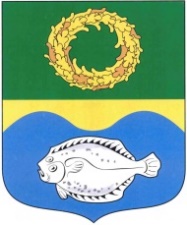 ОКРУЖНОЙ СОВЕТ ДЕПУТАТОВМУНИЦИПАЛЬНОГО ОБРАЗОВАНИЯ«ЗЕЛЕНОГРАДСКИЙ ГОРОДСКОЙ ОКРУГ»КАЛИНИНГРАДСКОЙ ОБЛАСТИ (второго созыва)   РЕШЕНИЕот 25 ноября 2020 года	                      № 37ЗеленоградскО внесении изменений в Устав муниципального образования «Зеленоградский городской округ»Калининградской области В соответствии с Федеральным законом от 6 октября 2003 года             № 131-ФЗ «Об общих принципах организации местного самоуправления в Российской Федерации», Законом Калининградской области от 16 февраля 2009 года № 322 «О гарантиях осуществления полномочий депутата, члена выборного органа местного самоуправления, выборного должностного лица местного самоуправления», руководствуясь пунктом 1 части 1 статьи 19 Устава муниципального образования «Зеленоградский городской округ» Калининградской области, с учетом заключения о результатах проведения публичных слушаний по проекту решения окружного Совета депутатов Зеленоградского городского округа «О внесении изменений в Устав муниципального образования «Зеленоградский городской округ» Калининградской области» от 24 ноября 2020 года окружной Совет депутатов Зеленоградского городского округаРЕШИЛ:Внести в Устав муниципального образования «Зеленоградский городской округ» Калининградской области, принятый решением районного Совета депутатов муниципального образования «Зеленоградский район» от 30.09.2015 г. № 283 «О принятии Устава муниципального образования «Зеленоградский городской округ» (с изменениями, внесенными решениями окружного Совета депутатов муниципального образования «Зеленоградский городской округ» от 15.06.2016 г. № 68, от 24.05.2017 г. № 145, от 24.05.2017 г. № 146, от 30.08.2017 г. № 159, от 22.11.2017 г. № 173, от 18.04.2018 г.        № 215, от 28.11.2018 г. № 265, от 04.09.2019 г. № 327, от 04.09.2019 г. № 328, от 15.11.2019 г. № 349, от 27.12.2019 г. № 368, от 19.10.2020 г. № 20), следующие изменения:часть 2 статьи 4 дополнить пунктом 18 следующего содержания:«18) предоставление сотруднику, замещающему должность участкового уполномоченного полиции, и членам его семьи жилого помещения на период замещения сотрудником указанной должности.»;в статье 10:часть 1 после слов «и должностных лиц местного самоуправления,» дополнить словами «обсуждения вопросов внесения инициативных проектов и их рассмотрения,»;часть 2 изложить в следующей редакции:«2. Порядок назначения и проведения собрания граждан, а также полномочия собрания граждан определяются Федеральным законом          «Об общих принципах организации местного самоуправления в Российской Федерации», нормативными правовыми актами окружного Совета депутатов, уставом территориального общественного самоуправления.»;часть 3 дополнить словами «, а также в случаях, предусмотренных уставом территориального общественного самоуправления.»;статью 11 изложить в следующей редакции:«Статья 11. Конференция граждан (собрание делегатов)1. В случаях, предусмотренных нормативными правовыми актами окружного Совета депутатов, уставом территориального общественного самоуправления, полномочия собрания граждан могут осуществляться конференцией граждан (собранием делегатов).2. Порядок назначения и проведения конференции граждан (собрания делегатов), избрания делегатов определяется нормативными правовыми актами окружного Совета депутатов, уставом территориального общественного самоуправления.3. Итоги конференции граждан (собрания делегатов) подлежат официальному опубликованию (обнародованию).»;в статье 12:часть 2 дополнить предложением следующего содержания: «В опросе граждан по вопросу выявления мнения граждан о поддержке инициативного проекта вправе участвовать жители Зеленоградского городского округа или его части, в которых предлагается реализовать инициативный проект, достигшие шестнадцатилетнего возраста.»;часть 3 дополнить пунктом 3 следующего содержания:«3) жителей Зеленоградского городского округа или его части, в которых предлагается реализовать инициативный проект, достигших шестнадцатилетнего возраста, - для выявления мнения граждан о поддержке данного инициативного проекта.»;часть 4 изложить в следующей редакции:«4. Порядок назначения и проведения опроса граждан определяется нормативными правовыми актами окружного Совета депутатов в соответствии с законом Калининградской области.Решение о назначении опроса граждан принимается окружным Советом депутатов. Для проведения опроса граждан может использоваться официальный сайт органов местного самоуправления Зеленоградского городского округа в информационно-телекоммуникационной сети «Интернет». В нормативном правовом акте окружного Совета депутатов о назначении опроса граждан устанавливаются:1) дата и сроки проведения опроса;2) формулировка вопроса (вопросов), предлагаемого (предлагаемых) при проведении опроса;3) методика проведения опроса;4) форма опросного листа;5) минимальная численность жителей городского округа, участвующих в опросе;6) порядок идентификации участников опроса в случае проведения опроса граждан с использованием официального сайта органов местного самоуправления Зеленоградского городского округа в информационно-телекоммуникационной сети «Интернет».»;пункт 1 части 6 дополнить словами «или жителей Зеленоградского городского округа;»;дополнить статьей 13.1. следующего содержания:«Статья 13.1. Инициативные проектыВ целях реализации мероприятий, имеющих приоритетное значение для жителей Зеленоградского городского округа или его части, по решению вопросов местного значения или иных вопросов, право решения которых предоставлено органам местного самоуправления, в администрацию Зеленоградского городского округа может быть внесен инициативный проект. Порядок определения части территории Зеленоградского городского округа, на которой могут реализовываться инициативные проекты, устанавливается нормативным правовым актом окружного Совета депутатов. Порядок выдвижения, внесения, обсуждения, рассмотрения инициативных проектов, а также проведения их конкурсного отбора устанавливается нормативным правовым актом окружного Совета депутатов.»;часть 4 статьи 14 дополнить пунктом 7 следующего содержания:«7) обсуждение инициативного проекта и принятие решения по вопросу о его одобрении.»;статью 34 дополнить частью 4.1. следующего содержания:«4.1. Депутату окружного Совета депутатов для осуществления своих полномочий на непостоянной основе гарантируется сохранение места работы (должности) на пять рабочих дней в месяц в соответствии с законом Калининградской области.».Направить решение для государственной регистрации в порядке, установленном действующим законодательством, в Управление Министерства юстиции Российской Федерации по Калининградской области.Решение подлежит официальному опубликованию после его государственной регистрации и вступает в силу после официального опубликования, за исключением подпункта «а» пункта 2, пунктов 4-6 части 1, которые вступают в силу с 01 января 2021 года. Глава Зеленоградского городского округа                                                  С.В. Кулаков